ДОГОВОР ФРАХТОВАНИЯТРАНСПОРТНЫХ СРЕДСТВ ДЛЯ ПЕРЕВОЗКИ ПАССАЖИРОВ И БАГАЖА ПО ЗАКАЗУг. Москва                                                                                                                                                   «___» _________ 2023 г.<ФАМИЛИЯ> <ИМЯ> <ОТЧЕСТВО>, именуемый в дальнейшем «Фрахтователь», с одной стороны, <Название компании>___________________________________», именуемое в дальнейшем «Фрахтовщик», в лице Генерального директора<ФИО> _____________________________________, действующего на основании Устава, с другой стороны, в дальнейшем совместно именуемые «Стороны», заключили настоящий Договор (далее по тексту – Договор) о нижеследующем:Предмет ДоговораПо настоящему Договору Фрахтовщик принимает на себя обязанности по предоставлению Фрахтователю за плату транспортных средств на один или несколько рейсов для перевозки пассажиров и багажа на основании заявок Фрахтователя (далее – Заявка), а Фрахтователь обязуется оплатить стоимость пользования предоставленными транспортными средствами. Тип и количество транспортных средств, предоставляемых по настоящему Договору, уточняется Сторонами в Заявках.Фрахтовщик гарантирует, что гражданская ответственность за причинение вреда жизни, здоровью и имуществу пассажиров застрахована в порядке, установленном действующим законодательством РФ. Информация о страховщике (наименование, место нахождения, почтовый адрес, номер телефона) и договоре обязательного страхования (номер, дата заключения, срок действия) доводится до сведения Фрахтователя и/или пассажиров путем размещения этой информации в салоне транспортного средства и/или на сайте bbus.ru в сети интернет.Перевозки осуществляются в соответствии с условиями Устава автомобильного транспорта и городского наземного электрического транспорта (Федеральный закон от 08.11.2007 № 259-ФЗ), согласно Правил перевозок пассажиров и багажа автомобильным транспортом и городским наземным электрическим транспортом (утв. Постановлением Правительства РФ от 1.10.2020 № 1586) и действующим на территории РФ законодательством. При перевозке организованной группы детей автобусами Фрахтовщик также руководствуется Правилами организованной перевозки группы детей автобусами (утв. Постановлением Правительства РФ №1527 от 23 сентября 2020 г.)Порядок предоставления транспортных средствЗаявка на перевозку пассажиров и багажа принимается Фрахтовщиком: не позднее чем за 24 часа до предполагаемых даты и времени подачи автотранспорта для перевозки взрослых пассажиров;не позднее чем за 48 часов до предполагаемых даты и времени подачи автотранспорта для организованной перевозки группы детей в городском и пригородном сообщениях;не позднее чем за 72 часа до предполагаемых даты и времени подачи автотранспорта для организованной перевозки группы детей в междугородном сообщении.В Заявке указываются: сведения о Фрахтователе: наименование, организационно-правовая форма, ИНН, ФИО физического лица, сведения о категории перевозимых пассажиров (неопределенный круг лиц либо определенный, сведения о количестве перевозимых детей и их возрасте, информация о перевозке детей без сопровождения законных представителей);сведения о перевозимом багаже (примерное количество и объем);сведения о типе поездки (например, корпоративное мероприятие, экскурсия, свадьба, политическое мероприятие и тд);тип и количество предоставляемых транспортных средств; маршрут, дата, время и место подачи транспортного средства; сроки выполнения перевозки; размер платы за пользование транспортным средством; порядок допуска пассажиров для посадки в транспортное средство (в случае, если транспортное средство предоставляется для перевозки определенного круга лиц);контактные данные Фрахтователя;иные сведения относительно перевозки.Заявка считается согласованной Сторонами после письменного подтверждения Фрахтовщиком или его представителем, или, в случае внесения предложений по изменению Заявки Фрахтовщиком, после письменного подтверждения таких изменений Фрахтователем. Подтверждения предоставляются Сторонами в порядке, установленном п.6.7 Договора. С момента согласования Заявки в указанном в п.2.3 порядке и/или оплаты услуг в порядке, предусмотренном п.3.9, настоящий Договор признается заключенным в соответствии с абз.2 п.1. ст.160, п.2. ст.434 Гражданского кодекса РФ.Изменения в согласованную Сторонами Заявку принимаются в сроки, соответствующие указанным в п.2.1 для приема Заявок. Изменения по Заявкам в сроки менее указанных в п.2.1, могут быть приняты только по соглашению Сторон. При уведомлении Фрахтователем Фрахтовщика о необходимости уменьшения времени использования транспортного средства менее чем за 24 (двадцать четыре) часа до времени подачи, стоимость перевозки не пересчитывается и подлежит полной оплате вне зависимости от фактического времени использования. При подтверждении Заявки и в ходе ее исполнения Фрахтовщик, учитывая данные соответствующей Заявки, самостоятельно определяет трассы маршрута, места посадки и высадки пассажиров, с учетом соблюдения требований Правил дорожного движения, обеспечения безопасности перевозки пассажиров, дорожной обстановки и пробок на пути следования.Члены экипажа подчиняются распоряжениям Фрахтовщика, относящимся к управлению и технической эксплуатации транспортного средства, и распоряжениям Фрахтователя, касающимся перевозки согласно соответствующей Заявки.СТОИМОСТЬ УСЛУГ и порядок расчетовСтоимость услуг по перевозке пассажиров и багажа рассчитывается на основании тарифов, установленных Фрахтовщиком на дату поступления Заявки от Фрахтователя (далее – «Тариф»). Тарифы доступны для ознакомления на сайте bbus.ru или предоставляются Фрахтовщиком по запросу. Транспортное средство с экипажем может предоставляться в распоряжение Фрахтователя:на согласованный в Заявке период времени, включая время на подачу и возврат транспортного средства (Период), илидля доставки пассажиров и багажа из одной точки в другую без промежуточных остановок, включая время ожидания, не превышающее 1 час (Трансфер).Минимальное время использования транспортного средства в рамках Периода указано в Тарифах. Стоимость услуг в рамках Трансфера рассчитывается Фрахтовщиком по запросу Фрахтователя, согласуется Сторонами в Заявке и является фиксированной. Бесплатное время ожидания при посадке пассажиров - 1 (один) час, каждый сверхнормативный час ожидания оплачивается Фрахтователем дополнительно в соответствии с Тарифом.Стоимость услуг Фрахтовщика включает НДС в размере 20%. Основанием для оплаты служит согласованная Сторонами Заявка или счет, выставленный Фрахтовщиком. В случае оплаты по счету оплата осуществляется по реквизитам, указанным в счете Фрахтовщика Оплата стоимости услуг по соответствующей Заявке производится Фрахтователем на условиях 100 (сто) % предоплаты, если иные условия расчетов не согласованы Сторонами в соответствующей Заявке.Оплата может производиться Фрахтователем:наличными денежными средствами в офисе Фрахтовщика;безналичным платежом, путем перечисления средств на расчетный счет Фрахтовщика, при этом обязательства Фрахтователя по расчетам считаются выполненными после поступления денежных средств на корреспондентский счет Банка Фрахтовщика;платежной картой на сайте, указанном в п.3.1 настоящего Договора или по прямой ссылке на платежный шлюз, направляемой Фрахтовщиком Фрахтователю.Оплата должна быть произведена Фрахтователем одним из перечисленных в п.3.8 Договора способов не позднее 3 (трех) рабочих дней с даты согласования Сторонами соответствующей Заявки. В случае согласования Заявки менее чем за 3 (три) рабочих дня до даты подачи транспорта, указанной в данной Заявке, оплата должна быть произведена Фрахтователем не позднее 12 (двенадцати) часов до времени подачи транспорта.В случае не поступления оплаты в соответствии с п.3.9 настоящего Договора Фрахтовщик имеет право в одностороннем порядке отказаться от осуществления перевозки по соответствующей Заявке, о чем уведомляет Фрахтователя письменно и/или по телефону.В случае превышения Фрахтователем указанного в Заявке времени использования транспортного средства, а также необходимости оплаты расходов, возникших в ходе оказания услуг в соответствии с  п.4.2.8. настоящего Договора,  Фрахтовщик выставляет Фрахтователю требование на доплату (в виде дополнения к Заявке либо Счета) по факту оказанных услуг и понесенных расходов, которое должно быть оплачено Фрахтователем в течение 3 (трех) рабочих дней с даты выставления такого требования.Возврат Фрахтователю перечисленных денежных средств в случаях, указанных в п.2.5-2.6, производится на основании письменного заявления Фрахтователя. Возврат осуществляется тем же способом, которым была осуществлена оплата.Дополнительные условия:выезд зафрахтованного ТС за пределы МКАД оплачивается дополнительно к часам подачи ТС из расчета 1 (один) час времени использования транспорта по согласованному Тарифу за каждые 30 (тридцать) км от МКАД;стоимость междугородних и международных перевозок, а также стоимость организованных перевозок групп детей транспортной колонной (свыше двух ТС) рассчитывается в индивидуальном порядке на основании запроса Фрахтователя;расчёт стоимости услуг, в случае превышения Фрахтователем указанного в Заявке времени использования транспортного средства, осуществляется в соответствии с Тарифом. Для целей расчета стоимости услуг такое время округляется с точностью до 30 минут. Первые 15 (пятнадцать) минут дополнительного времени использования транспортного средства не тарифицируются.В случаях, когда выполнение требований, предусмотренных Постановлением Правительства РФ №1527 от 23 сентября 2020 г., а именно: подготовка соответствующего комплекта документов и подача уведомления об организованной перевозке группы детей в подразделение Госавтоинспекции, возложено на Фрахтователя, либо возлагается на Фрахтовщика по согласованию Сторон, стоимость таких услуг оплачивается отдельно в размере, согласованном Сторонами в Заявке.По инициативе любой из сторон может проводиться сверка взаимных расчетов. Сторона, инициирующая проведение сверки, направляет второй Стороне Акт сверки взаиморасчетов, один экземпляр которого после подписания вторая Сторона обязана вернуть в десятидневный срок. Невозврат подписанного Акта сверки либо ненаправление возражений по нему по истечении десятидневного срока будут рассматриваться как согласие с окончательными расчетами, указанными в Акте.Сторонами согласовано, что в период действия настоящего Договора, Фрахтовщик вправе в одностороннем порядке вносить изменения в стоимость оказываемых услуг (тарифы). Решение о пересмотре стоимости услуг Фрахтовщик может принять в случаях:- если уровень инфляции за период с начала действия согласованных в договоре тарифов превысил 5%;- при изменениях в Законодательстве РФ, повлиявших на себестоимость оказываемых услуг. При этом, Фрахтовщик направляет письменное уведомление Фрахтователю за 30 календарных дней до даты таких изменений. В течение 3 (трех) календарных дней Стороны обязуются заключить дополнительное соглашение о внесении соответствующих изменений в условия настоящего Договора.  В случае несогласия Фрахтователя подписать дополнительное соглашение в указанный срок, любая из Сторон вправе отказаться от дальнейшего исполнения Договора в одностороннем порядке, направив письменное уведомление об отказе Стороне. Договор будет считаться расторгнутым по истечении 3 (трех) календарных дней с момента получения Стороной указанного уведомления. Права и обязанности СторонФрахтователь вправе:требовать от Фрахтовщика своевременного и качественного оказания услуг на условиях, согласованных Сторонами в настоящем Договоре и соответствующей Заявке.Фрахтователь обязуется:предоставить Фрахтовщику полную информацию о формате и целях заказываемой перевозки; предоставить Заявку не позднее сроков, указанных в п.2.1. настоящего Договора;использовать предоставляемый автотранспорт исключительно в рамках не запрещенной законодательством Российской Федерации деятельности;использовать предоставленный автотранспорт для перевозки пассажиров, количество которых не должно превышать количество посадочных мест в салоне;при оформлении Заявки уведомлять Фрахтовщика о перевозке пассажиров, возрастом до 7 лет, а также группы детей численностью 8 и более человек, осуществляемой без их родителей или иных законных представителей.не перевозить без согласования с Фрахтовщиком: 1) багаж, размер которого по сумме 3 (трех) измерений (длина-ширина-высота) превышает 180 см и вес которого превышает 23 килограмма;            2) при заказе автобусов: багаж, количество которого превышает количество, рассчитанное как 1 единица багажа, размеры и вес которого не превышают указанные в пп.1 п.4.2.6 Договора, умноженное на количество посадочных мест в автобусе;            3) при заказе легкового транспорта и микроавтобусов: багаж, количество которого превышает количество, рассчитанное как 1 единица багажа, размеры и вес которого не превышают 60х40х30 см, умноженное на количество посадочных мест в легковом автомобиле или микроавтобусе.своевременно оплачивать стоимость перевозки и дополнительных услуг, осуществлять иные платежи в соответствии с условиями настоящего Договора;нести дополнительные расходы, возникающие в связи с оказанием Фрахтовщиком услуг по Заявкам Фрахтователя, включающие в себя оплату сборов за проезд по платным автомагистралям, въезд и выезд на платные автостоянки, платную парковку в местах ожидания пассажиров, при многодневных поездках нести расходы по организации проживания и питания водителей;обеспечивать соблюдение пассажирами «Порядка посадки пассажиров, в том числе детей в автобус (транспортное средство)» (Приложение №1); обеспечивать соблюдение пассажирами «Правил поведения в салоне транспортного средства» (Приложение №2);в случае порчи транспортного средства пассажирами, содействовать водителю в составлении акта либо оформлении записи о порче салона и оборудования в путевом листе, и компенсировать Фрахтовщику стоимость причиненного ущерба в полном объеме.предоставлять Фрахтовщику информацию, необходимую для выполнения перевозки, в том числе, сведения о пассажирах.Фрахтовщик вправе:запрашивать дополнительную информацию, необходимую для выполнения перевозки;отказаться от принятия багажа для перевозки, провозе ручной клади, если свойства или упаковка вещей, входящих в состав багажа, ручной клади, не отвечают требованиям, установленным п.1 Приложения №2 к Договору;отказать в провозе багажа и ручной клади, если ее размещение будет препятствовать входу/выходу пассажиров в/из транспортное(го) средство(а);в случае необходимости привлекать к исполнению Договора соисполнителей (третьих лиц). Невыполнение соисполнителем (третьим лицом) обязательств перед Фрахтователем не освобождает Фрахтовщика от выполнения условий Договора;без дополнительного уведомления Фрахтователя произвести замену транспортного средства на аналогичное по типу, количеству мест и уровню комфортабельности.Фрахтовщик обязан:обеспечить своевременное и качественное оказание услуг по перевозке, обеспечить безопасность перевозки пассажиров и багажа;сверить с Фрахтователем детали Заявки, сообщить номер транспортного средства, направляемого на выполнение Заявки, и контактные данные водителя с 18.00 до 22.00 часов дня, предшествующего дню обслуживания. В случае необходимости данная информация может быть скорректирована;принять меры для соответствия транспортного средства, его салона и оборудования для целей перевозки, наличию у экипажа полного набора путевых документов. При наличии в салоне дополнительного сервисного оборудования (кондиционеров, микрофонов, видео- и аудио техники) обеспечить его техническую исправность;обеспечить соответствие состава экипажа и его квалификации требованиям обычной практики эксплуатации транспортного средства данного вида и условиям Договора; Особенности осуществления организованной перевозки группы детей, установленные с целью исполнения Фрахтовщиком требований Постановления Правительства Российской Федерации от 23.09.2021 №1527 «Об утверждении Правил организованной перевозки группы детей автобусами»: Фрахтователь обязуется назначать ответственных лиц, сопровождающих детей при перевозке до места назначения. Количество сопровождающих на 1 автобус назначается из расчета их нахождения у каждой предназначенной для посадки (высадки) пассажиров двери транспортного средства, при этом один из сопровождающих является ответственным за организованную перевозку группы детей по соответствующему транспортному средству (далее – Ответственный) и осуществляет координацию действий водителя (водителей) и других сопровождающих в указанном транспортном средстве. Организованная перевозка группы детей без назначенных сопровождающих не допускается.Организованная перевозка группы детей осуществляется только при наличии своевременно поданного в подразделение Госавтоинспекции уведомления об организованной перевозке группы детей (далее - Уведомление). В случае, если по соглашению Сторон уведомление подает Фрахтовщик, то Фрахтователь: - в срок не позднее 48 часов до начала перевозки по городу и пригороду, - в срок не позднее 72 часов до начала перевозки в междугородном сообщениипредоставляет Фрахтовщику сведения о:- детях, включенных в состав группы: фамилию, имя, отчество (при наличии), возраст или дата рождения, номер контактного телефона законного представителя ребенка;- сопровождающих: фамилия, имя, отчество (при наличии), номер контактного телефона;- медицинского работника (в случае если перевозка сопровождается медицинским работником): фамилия, имя, отчество (при наличии), номер контактного телефона.В случае непредоставления Фрахтователем Фрахтовщику, указанных в настоящем пункте данных, предоставления недостоверных данных или предоставлении данных с нарушением сроков, Фрахтовщик вправе в одностороннем порядке отказаться от оказания услуг с удержанием 100% стоимости услуг по соответствующей перевозке.В случае, если по соглашению Сторон уведомление подает Фрахтователь, то Фрахтователь обязуется предоставить Фрахтовщику копию Уведомления. Электронная копия Уведомления предоставляется Фрахтователем в порядке, определенном п.6.7 в срок не позднее 12 часов до начала поездки. Копия Уведомления на бумажном носителе должна находиться у Ответственного во время перевозки. В случае непредоставления Фрахтователем Фрахтовщику копии Уведомления и/или отсутствия копии Уведомления на бумажном носителе у Ответственного. Фрахтовщик вправе в одностороннем порядке отказаться от оказания услуг с удержанием 100% стоимости услуг по соответствующей перевозке.При осуществлении организованной перевозки группы детей не допускается без подачи в установленном порядке нового уведомления об организованной перевозке группы детей, изменение:пункта отправления;промежуточных пунктов посадки (высадки) (если имеются) детей, работников и физических лиц, участвующих в организованной перевозке группы детей;пункта прибытия;мест остановок для приема пищи, кратковременного отдыха, ночного отдыха (при многодневных поездках) - в случае организованной перевозки группы детей в междугородном сообщении.дополнение списка пассажиров.Особенности организации междугородних (поездок между соседними субъектами РФ) поездок, установленные с целью исполнения требований Федерального закона от 09.02.2007 «О транспортной безопасности»:Фрахтователь в срок не позднее чем за 24 часа до предполагаемых даты и времени подачи автотранспорта предоставляет Фрахтовщику следующие сведения о каждом пассажире:а. фамилия, имя, отчествоб. дата рожденияв. вид и номер документа, удостоверяющего личностьг. полд. гражданство В случае непредоставления Фрахтователем, указанных в п.4.6.1 данных, предоставления недостоверных данных, или нарушения срока предоставления данных, указанных в п.4.6.1 Фрахтовщик вправе в одностороннем порядке отказаться от оказания услуг с удержанием 100% стоимости услуг по соответствующей перевозке.Ответственность за правильность составления списка лиц, находящихся в автобусе при выполнении организованной перевозки группы детей, лежит на ответственном за перевозку группы детей лице.В случае, если ответственному лицу за перевозку группы детей будет выписан в момент перевозки административный штраф, Фрахтователь обязан в течение 10 дней сообщить Фрахтовщику об оплате указанного   штрафа с предоставлением копии квитанции об оплате. Если в указанный срок Фрахтователь не подтвердит оплату штрафа, Фрахтовщик вправе самостоятельно оплатить указанный штраф и требовать с Фрахтователя:- возмещения стоимости оплаченного штрафа;- штрафа в размере 100 000 рублей за неисполнение обязательств, изложенных в настоящем пункте;-возмещения всех возникших с данным обстоятельством у Фрахтовщика убытков.Ответственность СторонСтороны несут ответственность за невыполнение/ненадлежащее выполнение своих обязательств по настоящему Договору в соответствии с нормами действующего законодательства РФ.В случае отказа от предоставления/получения услуг по ранее согласованной Заявке: менее, чем за 10 (десять) суток до момента подачи автотранспорта, Сторона, заявившая об отказе, выплачивает штраф в размере 3 (трех) % от стоимости услуг по Заявке;менее, чем за 5 (пять) суток до момента подачи автотранспорта, Сторона, заявившая об отказе, выплачивает штраф в размере 10 (десять) % от стоимости услуг по Заявке;менее, чем за 3 (трое) суток до момента подачи автотранспорта, Сторона, заявившая об отказе, выплачивает штраф в размере 50 (пятьдесят) % от стоимости услуг по Заявке;менее, чем за 24 (двадцать четыре) часа до момента подачи автотранспорта, Сторона, заявившая об отказе, выплачивает штраф в размере 100 (сто) % от стоимости услуг по Заявке.Положения настоящего пункта не применяются по отношению к Фрахтовщику в случае нарушения Фрахтователем положений пп. 4.5.3, 4.5.4, 4.6.2.При просрочке оплаты требования, выставленного в соответствии с п.3.11 настоящего Договора, а также в случае, если оплата по согласованию сторон осуществляется после оказания Услуг, Фрахтователь обязуется выплатить пени в размере 0,3 (три десятых) % от суммы неоплаченного счета за каждый день просрочки платежа.Предоставление транспортного средства к месту отправления в течение 60 (шестидесяти) минут от времени подачи, указанного в Заявке, не является нарушением срока его предоставления. При задержке подачи транспорта по вине Фрахтовщика, кроме случаев, когда такая задержка вызвана обстоятельствами, не зависящими от Фрахтовщика (временные ограничения или запреты движения транспортных средств по автомобильным дорогам, механические повреждения транспортного средства, произошедшие не по вине Фрахтовщика, препятствующие движению транспортного средства и т.д.), более чем на 60 (шестьдесят) минут, Фрахтователь вправе аннулировать Заявку в одностороннем порядке. В этом случае транспорт считается не пришедшим на место выполнения Заявки, Фрахтовщик возвращает стоимость услуг по данной Заявке и выплачивает Фрахтователю штраф в размере 10 (десять) % от этой стоимости.Фрахтовщик освобождается от ответственности за несохранность ручной клади, перевозимой пассажиром, если пассажир не докажет, что несохранность ручной клади произошла по вине перевозчика.При невозможности осуществления перевозки пассажиров и багажа по соответствующей Заявке в связи с неисправностью транспортного средства, аварией, аналогичными причинами Фрахтовщик по согласованию с Фрахтователем обязан предоставить другое транспортное средство или возвратить оплаченную Фрахтователем стоимость услуг по Заявке.В случае нарушения п.4.2.3 Договора Фрахтователем, а также в случае, если Фрахтователь предоставил Фрахтовщику недостоверную информацию о поездке (п.4.2.1) и данный факт обнаруживается во время выполнения заказа, Фрахтовщик оставляет за собой право немедленно прекратить оказание услуг. Перечисленные по соответствующей Заявке денежные средства засчитываются Фрахтовщиком как штраф за нарушение условия п.4.2.1 настоящего Договора.Стороны освобождаются от ответственности за частичное или полное неисполнение обязательств по настоящему Договору, если это неисполнение явилось следствием обстоятельств непреодолимой силы, возникших после заключения настоящего Договора в результате обстоятельств чрезвычайного характера, которые Стороны не могли предвидеть или предотвратить. К обстоятельствам непреодолимой силы относятся: временные ограничения передвижения транспортных средств, запреты движения транспортных средств по автомобильным дорогам, механические повреждения транспортного средства, произошедшие не по вине Фрахтовщика, препятствующие движению транспортного средства, митинги, забастовки, мятежи, пандемии,  в результате которых невозможно оказание услуг Фрахтовщиком по настоящему договору, изъятие транспорта для государственных нужд, стихийные бедствия, эпидемии, пандемии и т.п.).Дополнительные условия и заключительные положенияВсе споры и разногласия, которые могут возникнуть при исполнении условий настоящего Договора, Стороны будут стремиться разрешать путем переговоров. Соблюдение претензионного порядка разрешения спора является обязательным, срок рассмотрения претензии - 10 (десять) дней с момента получения соответствующей Стороной.Споры, не урегулированные путем переговоров, разрешаются в судебном порядке, установленном действующим законодательством Российской Федерации.Все изменения и дополнения к настоящему Договору имеют силу только в том случае, если они согласованы Сторонами и оформлены в письменном виде. Настоящий Договор вступает в силу с момента его заключения в порядке, указанном в п.2.4 или подписания уполномоченными лицами со стороны Фрахтовщика и Фрахтователя и действует один календарный год, а в части взаимных расчетов - до полного выполнения Сторонами своих обязательств. Если ни одна из Сторон за 30 (тридцать) дней до окончания срока действия Договора не известит другую Сторону о своем намерении его расторгнуть, Договор пролонгируется на тех же условиях на следующий календарный год.Настоящий Договор может быть досрочно расторгнут по инициативе любой из Сторон с письменным уведомлением другой Стороны не менее чем за 10 (десять) дней до предполагаемой даты его расторжения.Обмен документами (переписка Сторон) об условиях заключения и исполнения настоящего Договора с использованием электронных средств связи (электронные сообщения) имеет полную юридическую силу, если данные документы (сообщения) были направлены Сторонами с использованием адресов электронной почты, указанных в реквизитах Сторон, в Разделе 7 настоящего Договора.Услуги по настоящему Договору считаются оказанными Фрахтовщиком надлежащим образом и принятыми Фрахтователем в полном объеме, если в течение 5 (пяти) рабочих дней с даты их оказания от Фрахтователя не поступят в адрес Фрахтовщика письменные возражения.Во всем остальном, что не урегулировано настоящим Договором, Стороны руководствуются действующим законодательством Российской Федерации.При заключении настоящего Договора Фрахтователь дает согласие Фрахтовщику на обработку своих персональных данных, необходимых в рамках исполнения Договора.Фрахтователь самостоятельно обеспечивает ознакомление пассажиров с Политикой обработки персональных данных, доступной для ознакомления на сайте bbus.ru и организует получение согласия на обработку их персональных данных.Уступка Фрахтователем права требования к Фрахтовщику может быть произведена только после письменного одобрения Фрахтовщика.Настоящий Договор составлен в двух идентичных экземплярах, имеющих равную юридическую силу, по одному для каждой из Сторон. Неотъемлемой частью настоящего Договора являются «Порядок посадки пассажиров, в том числе детей в автобус» (Приложение № 1), «Правила поведения в салоне транспортного средства» (Приложение №2).Адреса, реквизиты и подписи Сторон: Приложение №1 к Договору фрахтования транспортного средства для перевозки пассажиров и багажа по заказу от «15» июня 2023 г.     Порядок посадки пассажиров, в том числе детей в автобус (транспортное средство)            Общие правила:Посадка в транспортное средство (ТС) и высадка из него производится только при полной остановке ТС после открытия дверей.Посадка в ТС производится со стороны тротуара или обочины дороги.При перевозке определенного круга лиц посадка пассажиров в ТС осуществляется в присутствии фрахтователя или его представителя или в соответствии со списком пассажиров. При осуществлении междугородних и международных перевозок посадка в ТС осуществляется в соответствии со списком пассажиров по предъявлению пассажиром документа, удостоверяющего личность.Посадка и высадка детей производится под руководством лица, ответственного за перевозку. Количество детей не должно превышать число мест сидения в ТС, с учетом мест для сопровождающих. При осуществлении детских перевозок посадка детей и сопровождающих лиц осуществляется в соответствии со списком пассажиров, который находится у ответственного за перевозку.После посадки детей двери салона разрешается закрывать и открывать только по команде ответственного за перевозку.В пути следования остановка ТС может производиться только на специальных площадках, а при их отсутствии – за пределами дороги, чтобы исключить внезапный выход ребенка (детей) на дорогу.При перевозке детей в автобусах и микроавтобусах ответственные за перевозку детей должны размещаться в салоне у каждой двери ТС.Окна в салоне ТС при движении должны быть закрыты. Приложение №2 к Договору фрахтования транспортного средства для перевозки пассажиров и багажа по заказу от «15» июня 2023 г.Правила поведения в салоне транспортного средстваЗапрещено провозить в транспортном средстве опасные (легковоспламеняющиеся, взрывчатые, токсичные, коррозионные и другие) вещества, предметы (вещи), оборот которых ограничен либо запрещен на территории РФ, а также вещи (предметы), загрязняющие транспортные средства.При обнаружении посторонних, подозрительных предметов пассажир должен незамедлительно сообщить о находке сопровождающему (в случае организованной перевозки группы детей) или водителю автобуса.Пассажиры обязаны обеспечивать чистоту и порядок внутри салона транспортного средства. В том числе: не распивать спиртные напитки, не курить, не пачкать и не портить сидения и подголовники, не оставлять в салоне мусор.Пассажиры обязаны соблюдать Правила дорожного движения, а именно:4.1. при поездке на транспортном средстве, оборудованном ремнями безопасности, быть пристегнутыми ими;4.2. посадку и высадку производить со стороны тротуара или обочины и только после полной остановки транспортного средства (если посадка и высадка невозможна со стороны тротуара или обочины, она может осуществляться со стороны проезжей части при условии, что это будет безопасно и не создаст помех другим участникам движения).Пассажирам запрещается:5.1. размещать багаж и ручную кладь в проходах между сиденьями, а также способами, препятствующими входу и выходу пассажиров в/из транспортного средства;5.2. требовать от водителя нарушения Правил дорожного движения (например, остановку транспортного средства для высадки-посадки и стоянки в местах, запрещенных Правилами дорожного движения);5.3. во время движения транспортного средства:отвлекать водителя от управления транспортным средством;открывать двери транспортного средства;стоять в проходах между сидениями и ходить по салону транспортного средства.При организованной перевозке детей:6.1. перед началом движения транспортного средства, сопровождающий обязан убедиться, что дети пристегнуты ремнями безопасности, контролировать использование ими ремней безопасности в пути следования, обеспечивать порядок в салоне, не допуская подъем детей с мест и передвижение их по салону во время движения;6.2. сопровождающий также обязан выполнять требования Фрахтователя, доведенные до сопровождающего при проведении с ним инструктажа перед организованной перевозкой группы детей.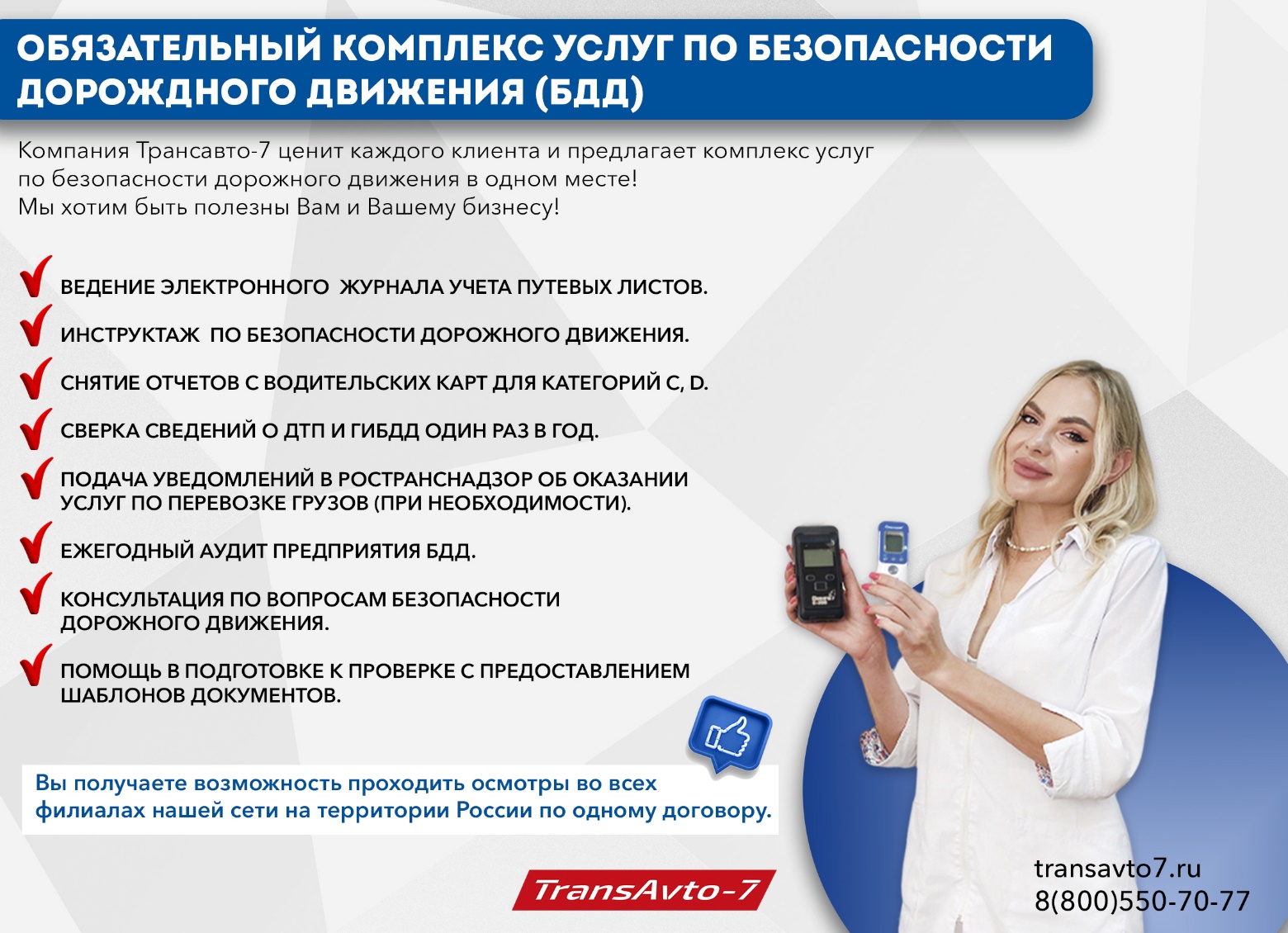 Фрахтовщик:Название компанииЮр. адресТел./факс:ИННКПП ОГРН Р/сК/с БИК Лицензия ________________________ /Фамилия, инициалы./М.П.Фрахтователь:Фамилия Имя ОтчествоПаспорт Серия НомерКогда выдан:Кем выдан:Место постоянной регистрации:Телефон: Адрес электронной почты:________________________ /____________/Фрахтовщик:ООО «МТК»________________________ / Струков А.А./М.П.Фрахтователь:________________________ /________________/Фрахтовщик:ООО «МТК»________________________ / Струков А.А./М.П.Фрахтователь:________________________ /________________/